Dear friend, my name is Giada, I am 12 years old. I am from Margherita di Savoia, a town on the east cost of Puglia, in the south of Italy. I attend the third year of the middle school in my town. I love dancing, in fact I take some private lessons and I am busy every day of the week. What about you? Do you have any hobbies? I live with my parents, Sabrina and Francesco, my big brother Mattia and my little sister Annaluce. Have you got any brothers or sisters? Another member of my family is my dog Babù. Its fur is white and it is very funny. Do you have any pets? The town where I live is a small sea town and people are very nice. It is famous for its salt flats and flamingos. What about the place where you live?  Let me know something about you. Write me soon. BEST WISHES, GIADA 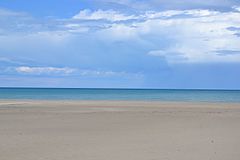 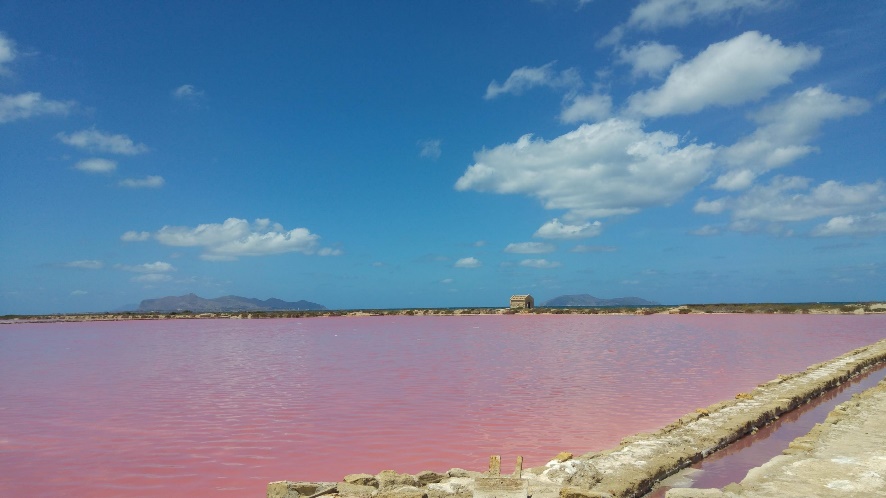 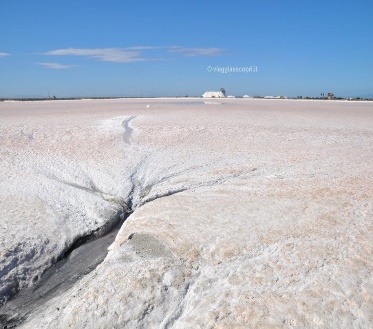 